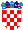 REPUBLIKA HRVATSKA KARLOVAČKA ŽUPANIJA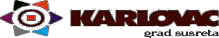  GRAD KARLOVAC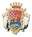 GRADONAČELNIK KLASA: 008-04/20-01/01 URBROJ: 2133/01-03/05-20-1Karlovac, 8. 12.  2020.Temeljem članka 11. Zakona o pravu na pristup informacijama (NN broj 25/13 i 85/15), članka 44. i 98. Statuta Grada Karlovca (Glasnik Grada Karlovca br. 1/15 – potpuni tekst), Gradonačelnik Grada Karlovca dana 7. siječnja 2020. godine donosiPLANSAVJETOVANJA S JAVNOŠĆU U 2021. GODINII.Gradonačelnik grada Karlovca utvrđuje Plan savjetovanja s javnošću u 2021. godini, kako slijedi:II.Zadužuju se upravni odjeli Grada Karlovca za provođenje savjetovanja sa zainteresiranom javnošću sukladno odredbama Zakona o pravu na pristup informacijama, Kodeksa savjetovanja sa zainteresiranom javnošću u postupcima donošenja zakona, drugih propisa i akata te Smjernicama za primjenu Kodeksa savjetovanja.III.Ovaj Plan bit će objavljena u Glasniku Grada Karlovca i na mrežnim stranicama Grada Karlovca www.karlovac.hrGRADONAČELNIK                 Damir Mandić dipl. teol.DOSTAVITI:Gradonačelnik Damir Mandić, ovdjeZamjenica gradonačelnika Andreja Navijalić, ovdjeZamjenik gradonačelnika Ivan Mrzljak, ovdjeUred gradonačelnika, ovdjeUpravni odjel za društvene djelatnosti, ovdjeUpravni odjel za proračun i financije, ovdjeUpravni odjel za komunalno gospodarstvo, ovdjeUpravni odjel za razvoj grada i EU fondove, ovdjeUpravni odjela za gospodarstvo poljoprivredu i turizamUpravni odjel za prostorno uređenje, gradnju i zaštitu okoliša, ovdjeUpravni odjel za poslove provedbe dokumenata prostornog uređenjaUpravni odjel za imovinsko pravne poslove i upravljanje imovinom, ovdjeSlužba za unutarnju reviziju, ovdjeSlužba za javnu nabavu, ovdjeMaja Purgar, koordinatorica za savjetovanje sa zainteresiranom javnošću, ovdje Pismohrana gradonačelnika, ovdjeGGKPismohranaDokumentacija PLAN SAVJETODAVNIH AKTIVNOSTI U 2021. GODINIPLAN SAVJETODAVNIH AKTIVNOSTI U 2021. GODINIPLAN SAVJETODAVNIH AKTIVNOSTI U 2021. GODINIPLAN SAVJETODAVNIH AKTIVNOSTI U 2021. GODINIPLAN SAVJETODAVNIH AKTIVNOSTI U 2021. GODININAZIV ZAKONA, DRUGOG PROPISA ILI AKTANAZIV ZAKONA, DRUGOG PROPISA ILI AKTAMETODA SAVJETOVANJAUPRAVNI ODJELRAZDOBLJE SAVJETOVANJA1.Pravilnik o dodjeli bespovratnih potpora male vrijednosti za subjekte malog gospodarstva na području Grada Karlovcaweb savjetovanjewww.karlovac.hrUO za gospodarstvo, poljoprivredu i turizamI tromjesečje2. Pravilnik o dodjeli bespovratnih potpora male vrijednosti poljoprivrednim gospodarstvima na području Grada Karlovcaweb savjetovanjewww.karlovac.hrUO za gospodarstvo, poljoprivredu i turizamI tromjesečje3.Nacrt prijedloga Plana upravljanja i raspolaganja imovinom Grada Karlovca za 2021. godinu web savjetovanjewww.karlovac.hrUO za imovinsko pravne poslove i upravljanje imovinomI tromjesečje4.Nacrt prijedloga Strategije upravljanja imovinom u vlasništvu Grada Karlovcaweb savjetovanjewww.karlovac.hrUO za imovinsko pravne poslove i upravljanje imovinomI tromjesečje5.Program raspolaganja poljoprivrednim zemljištem u vlasništvu RHweb savjetovanjewww.karlovac.hrUO za gospodarstvo, poljoprivredu i turizamIII tromjesečje6.Projekt izgradnje garaže Modrušanov parkweb savjetovanjewww.karlovac.hrUO za prostorno uređenje, gradnju i zaštitu okolišaIII tromjesečje7.Projekt izgradnje parkirališta u Ulici kralja Zvonimiraweb savjetovanjewww.karlovac.hrUO za prostorno uređenje, gradnju i zaštitu okolišaIII tromjesečje8.Nacrt proračuna za 2020. godinuweb savjetovanjewww.karlovac.hrUO za financije i proračunIV tromjesečje